第６1回例会     　　　　  　　     《 瀬戸こどもと教育九条の会 》“瀬戸の教育・学校の今と未来を語ろう”日　時： 7月30日（土） 9：3０～１１：３０  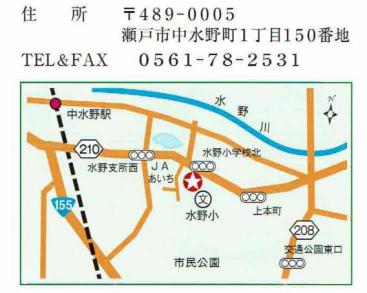 場　所：水野地域交流センター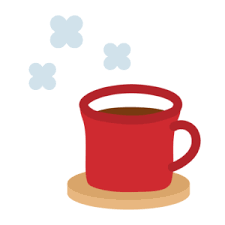 内　容：瀬戸の教育を考える 2   子どもたちによる自主的・自発的な学びを　　　　　①教育現場で今　　　　　　　　にじの丘を中心に進んでいる小中一貫教育の実　　　　　　態はどうなっているのでしょうか？　　　　　　　　タブレットを使った学習、英語、道徳の準備、そしてコロナ対策と現場はフル　　　　　　回転です。先生が足りず新新年度がスタートした学校が近隣市町にもありました。　　　　　　　（昨年度、年度途中で瀬戸市でもありました。）　　　　　　②子どもをめぐる状況　　子どもの権利条例の制定に向けて、瀬戸市では「子ども・若者会議」を開催し、　6月からパブリックコメントを実施し、9月議会に条例案を提出する方針です。　　一方、「こども家庭庁設置法案」や「子ども基本法案」が国会で可決されまし　た。法案や瀬戸の条例制定に向けた状況を深堀します。　③しゃべり場　　　　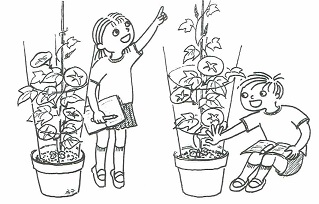 　　　　　　　中学校の制服が様変わりしようとして　　　　　　います。小中学校のカリキュラム、校則　　　　　　や部活動、子育ての悩み・困りごとなど　　　　　　を話し合います。　　※資料がありましたら、ご持参ください。　　　　　　　　　※マスク着用などコロナ対策をお願いします。中止の場合、以下のＨＰでお知らせし　ますので確認をお願いします。　　　　☛ 瀬戸こどもと教育九条の会掲示板（ https://8006.teacup.com/gaji/bbs ）　　　【連絡先】 荒木　庄平（080-5298-6276　/　sarakin@zm.commufa.jp）